МИНИСТЕРСТВО ФИНАНСОВ ЧЕЧЕНСКОЙ РЕСПУБЛИКИТЕХНОЛОГИЧЕСКИЙ РЕГЛАМЕНТвнесения изменений в сводную бюджетную роспись республиканского бюджета и кассовый план исполнения республиканского бюджетаНастоящий документ устанавливает последовательность действий специалистов главных распорядителей средств республиканского бюджета по внесению изменению в сводную бюджетную роспись республиканского бюджета и кассовый план исполнения республиканского бюджета с использованием автоматизированной системы управления бюджетным процессом «Бюджет».Список принятых сокращенийДОКУМЕНТООБОРОТ ОПЕРАЦИЙ ПО ВНЕСЕНИЮ ИЗМЕНЕНИЙ в СБР1. Внесение изменений в СБР в отношении казенных учреждений (в том числе органов государственной власти) осуществляется на основании заявок на внесение изменений в СБР, формируемых специалистами ГРБС посредством АС «УРМ» на рабочем месте «Роспись и уведомления».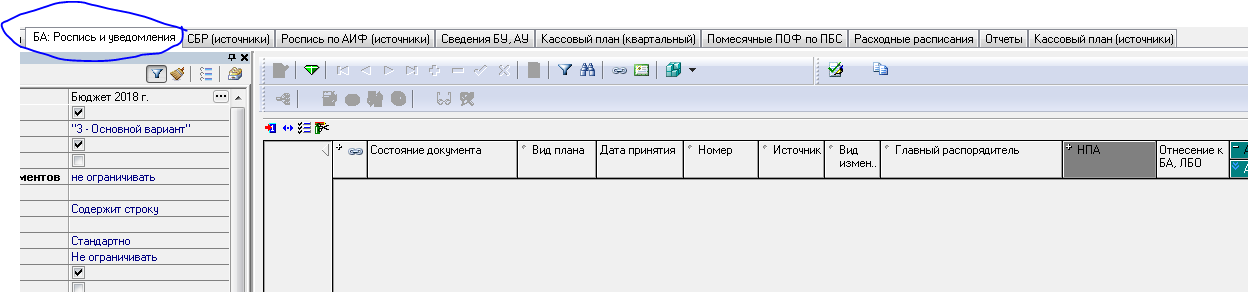 Внесение изменений в СБР осуществляется в соответствии с основаниями, установленными статьей 217 Бюджетного кодекса Российской Федерации, статьей 13 Закона Чеченской Республики от 26 декабря 2017 г. № 54-РЗ «О республиканском бюджете на 2018 год и на плановый период 2019 и 2020 годов», а также Порядком СБР.Порядок и последовательность действий при создании заявки для внесения изменений в СБР:Ответственный специалист ГРБС на АС «УРМ» создает заявку на внесение изменений в СБР в виде соответствующей записи. 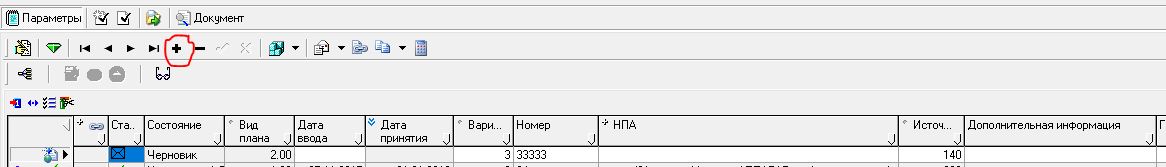 При создании записи ей присваивается статус «черновик».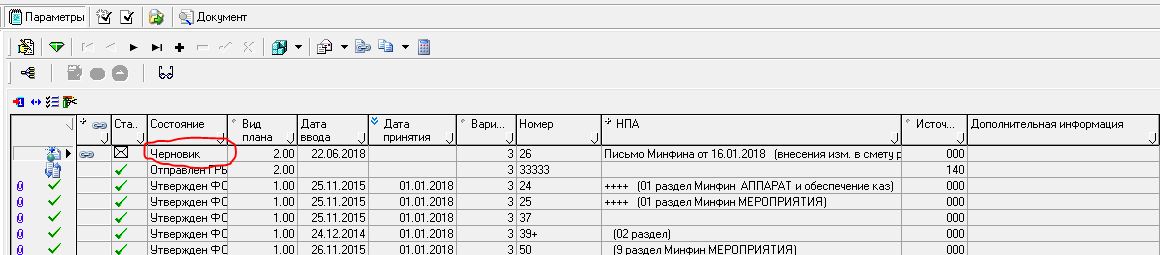 В созданной записи заполняются все поля в соответствии с Порядком СБР. Необходимо обратить внимание на заполнение поля «Л/С владельца документа», оно обязательно для заполнения. На УРМах видимость по правам настроена на л\с из заголовка, поэтому необходимо указывать лицевой счет организации по которой формируется поправка.Дальнейшие действия в рамках созданной записи осуществляются в детализации записи.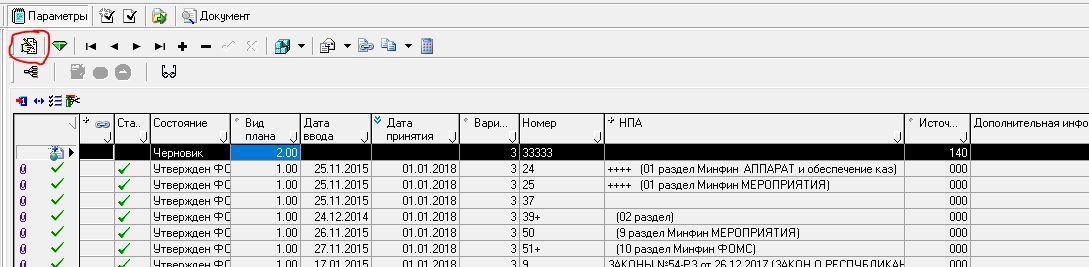 В детализации записи ответственным специалистом ГРБС создаются новые строки (шаг 1). Каждая строка детализации заполняется с указанием кода бюджетной классификации расходов бюджета и суммы предлагаемых изменений (уменьшение расходов указывается со знаком «-») (шаг 2).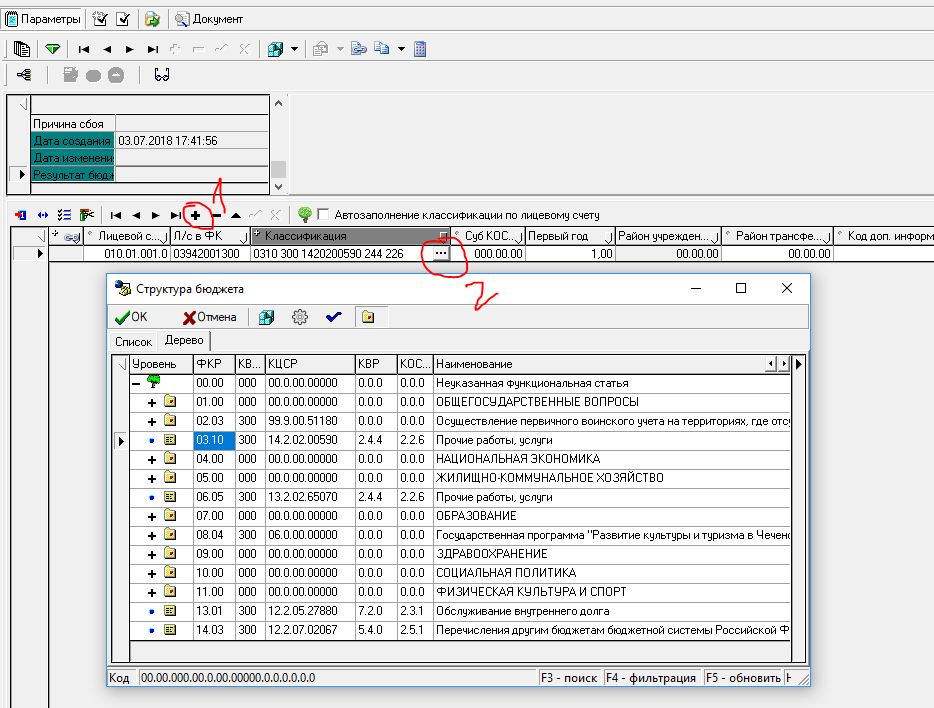 После заполнения детализации до направления ее на подписание уполномоченным лицам ГРБС ответственным сотрудником к созданной записи прикрепляются письмо ГРБС с обоснованием необходимости внесения изменений и иные необходимые документы (их копии) в соответствии с Порядком СБР.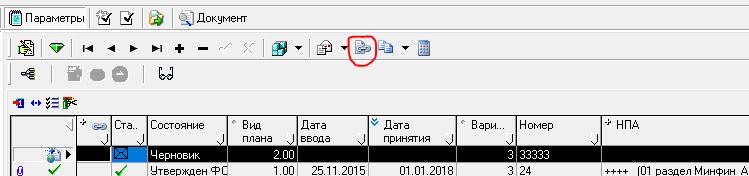 Запись с прикрепленными к ней документами (их копиями) направляется ответственным специалистом ГРБС на подписание главному бухгалтеру (иному уполномоченному лицу) ГРБС. При отправке записи на подписание осуществляется автоматизированный контроль на соответствие реквизитов записи и детализации к ней, а также на соответствие требованиям Порядка СБР и иных нормативных правовых актов, регулирующих бюджетные правоотношения. В случае непрохождения автоматизированного контроля выдается информационное окно с предупреждением об этом.Для простановки подписи документа требуется наличие подключенного к автоматизированному рабочему месту носителя с действующей электронной подписью (ЭП) и настроенные средства криптографической защиты информации (КриптоПро).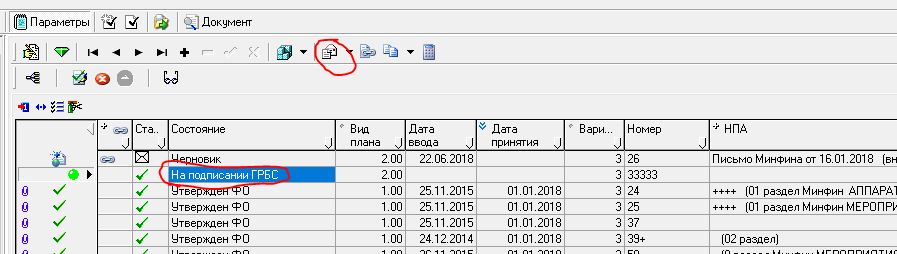 Подписанный главным бухгалтером (иным уполномоченным лицом) ГРБС документ (запись) направляется на подписание руководителю (иному уполномоченному лицу) ГРБС (шаг 1) и подписывается им (шаг 2). Подписанный руководителем (иным уполномоченным лицом) ГРБС документ (запись) переходит в статус «подписан ГРБС».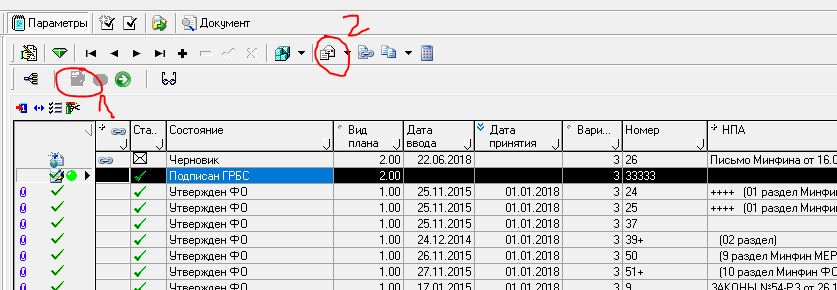 Документ (запись) в статус «подписан ГРБС» направляется на рассмотрение в Минфин ЧР.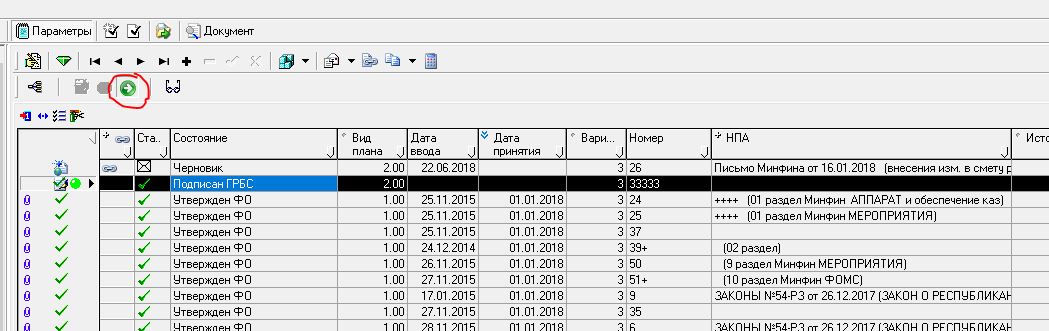 После отправки в Минфин ЧР документ переходит в статус «отправлен ГРБС»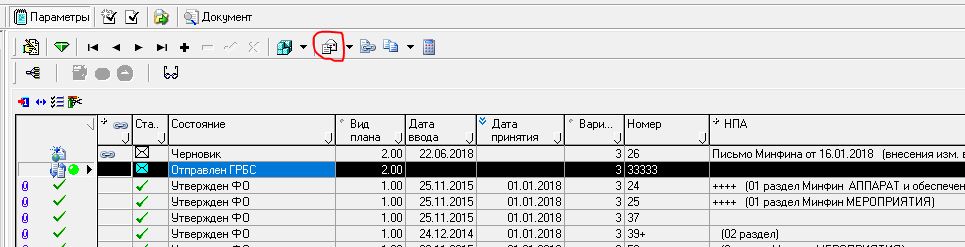 Дальнейшая работа с документом осуществляется уполномоченными специалистами Минфина ЧР в АС «Бюджет».2. Внесение изменений в СБР в части ПФХД БУ, АУ, иных юридических лиц, не являющихся участниками бюджетного процесса, осуществляется посредством АС «УРМ» на рабочем месте «Сведения БУ, АУ». Последовательность действий по внесению изменений в СБР в этом случае аналогична порядку, описанному выше.При этом необходимо учитывать, что в целях мониторинга прохождения направленной записи на рассмотрение в Минфин ЧР ответственным сотрудником ГРБС необходимо осуществить синхронизацию АС «УРМ».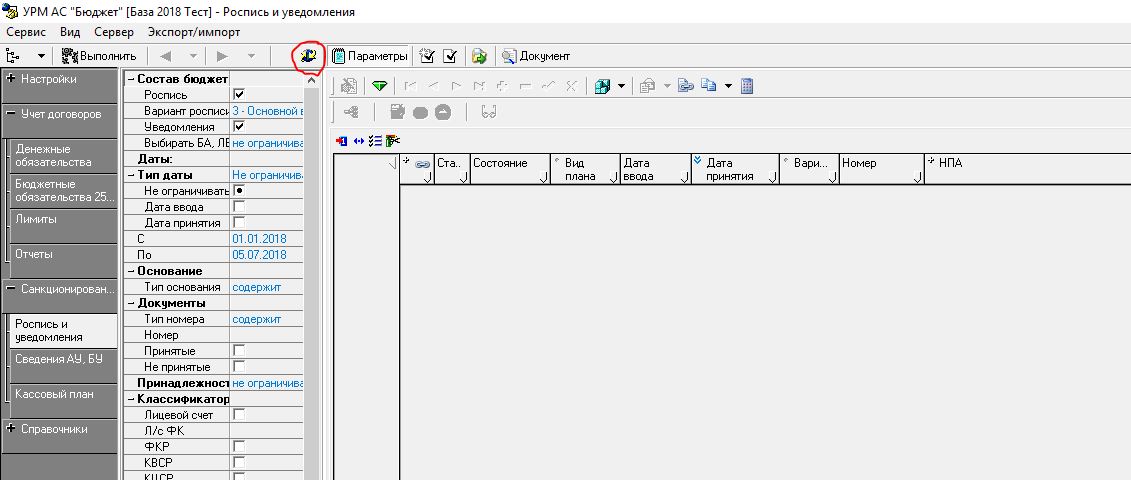 ДОКУМЕНТООБОРОТ ОПЕРАЦИЙ ПО ВНЕСЕНИЮ ИЗМЕНЕНИЙ В КАССОВЫЙ ПЛАН ИСПОЛНЕНИЯ РЕСПУБЛИКАНСКОГО БЮДЖЕТАПоследовательность действий специалистов ГРБС по внесению изменений в показатели кассового плана исполнения республиканского бюджета аналогична порядку, описанному в пунктах 1 и 2 раздела 1.2 настоящего документа.ПЕРЕХОДЫ СХЕМЫ СОГЛАСОВАНИЯ Термин/сокращениеРасшифровкаАС «Бюджет»Автоматизированная система управления бюджетным процессом «Бюджет»АС «УРМ»Удаленное рабочее место автоматизированной системы управления бюджетным процессом «Бюджет»АУАвтономное учреждениеБУБюджетное учреждениеГРБСГлавный распорядитель бюджетных средствМинфин ЧРМинистерство финансов Чеченской РеспубликиПорядок СБРПорядок составления и ведения сводной бюджетной росписи республиканского бюджета и бюджетных росписей главных распорядителей средств республиканского бюджета (главных администраторов источников финансирования дефицита республиканского бюджета), утвержденный приказом Министерства финансов Чеченской Республики от 29 декабря 2012 года № 01-03-01/180 (в редакции приказа Министерства финансов Чеченской Республики от 29 декабря 2017 г. № 01-03-01/180)ПФХДПлан финансово-хозяйственной деятельностиСБРСводная бюджетная росписьНачальное состояниеКонечное состояниеПрава на переходОбщее описание переходаКонтроли на переходеДействия на переходе10. Черновик 15. На подписанииУРМГлав. бух. ГРБСПодписание главным бухгалтеромКонтроль на наличие соответсвующих БА (ЛБО) при указании отрицательной суммы в уведомленииКонтроль изменения БА на неотрицательностьКонтроль изменения БА на достаточность ЛБОКонтроль суммы уведомленияПереход по кнопке перехода «Подписать гл. бухгалтером». Наложение ЭП.После прохождения контроля документ будет заблокирован для дальнейших изменений.  10. Черновик16. Отклонен ГРБСУРМГлав. бух. ГРБСОтклонение главным бухгалтеромПри нажатии на кнопку «Отклонить» появляется модальное окно для заполнения поля «Причина отклонения»15. На подписании20. Подписан ГРБСУРМРуководитель ГРБСПодписание документа  руководителем ГРБСКонтроль на неотрицательность БАПереход по кнопке «Подписать документ» в АС «УРМ». Наложение ЭП. Все поля документа блокируются от изменений. 15. На подписании16. Отклонен ГРБСУРМРуководитель ГРБСОтклонение документа  руководителем ГРБС-При нажатии на кнопку «Отклонить» появляется модальное окно для заполнения поля «Причина отклонения»20. Подписан ГРБС25. Отправлен ГРБСУРМ-Отправка в АС «Бюджет»-Состояние устанавливается автоматически после отправки в АС «Бюджет». В АС «Бюджет» у документа в данном состоянии редактируются все поля, кроме полей «Дата принятия» и «Причина отклонения». 